Анотація на вибіркову навчальну дисципліну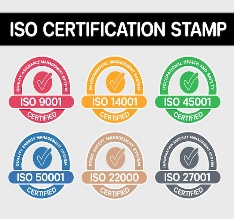 «Управління якістю продукції виробничих підприємств»Рівень вищої освіти – третій рівень вищої освіти (доктор філософії)Галузь знань 07 Управління та адмініструванняСпеціальність 073 Менеджмент Освітньо-наукова програма  073 Менеджмент Кількість кредитів – 5 ЄКТСРік підготовки – 2, семестр – 4 Компонента освітньо-наукової програми: вибірковаМова викладання: українська Викладач: Світлишин Ігор Іванович, кандидат економічних наук, доцент; e-mail: mm_sii@ztu.edu.uaОпис дисципліниМетою навчальної дисципліни є сформувати у здобувачів вищої освіти комплекс знань щодо базових категорій, принципів, методів та інструментів управління якістю продукції та систем управління якістю підприємств загалом; узагальнюючи основні досягнення теорії та практики у сфері менеджменту якості, довести необхідність використання цих досягнень у всіх підприємствах сфери виробництва незалежно від їх розміру, структури, чинників середовища функціонування.Завдання навчальної дисципліниПісля вивчення навчальної дисципліни здобувач вищої освіти повинен знати: термінологію щодо основних понять і категорій у сфері управління якістю; особливості управління якістю на виробничих підприємствах в умовах мінливого середовища; нормативно-правове забезпечення управління якістю.Після вивчення навчальної дисципліни здобувач вищої освіти повинен уміти: оцінювати та аналізувати систему управління якістю підприємств; виявляти чинники щодо поліпшення системи управління якістю підприємств; розробляти й запроваджувати заходи щодо підвищення результативності та ефективності системи управління якістю, її відповідності вимогам міжнародних стандартів ISO.Основна літератураБезродна С.М. Управління якістю: навч. посіб. Чернівці: ПВКФ "Технодрук", 2017. 174 с.Лойко Д.П., Вотченікова О.В., Удовіченко О.П. Управління якістю : навч. посібник. Львів : Магнолія 2006, 2018. 336 с.Основи стандартизації, метрології та управління якістю: навчальний посібник. / Н.О. Машта, О.П. Бенчук, Г.П. Бенчук, Л.М. Акімова, О.В. Дейнека. Рівне, 2015. 388 с.Панченко М.О. Управління якістю: теорія та практика: навчальний посібник. К. : Центр учбової літератури, 2018. 228 с.Стандартизація, метрологія, сертифікація та управління якістю: підручник / Л.В. Баль-Прилипко, Н.М. Слободянюк, Г.Є. Поліщук, М.З.Паска, В. Є. Буряк. Київ : Компринт, 2017. 571 с.Допоміжна літератураДСТУ ISO 9000:2015 Системи управління якістю. Основні положення та словник термінів (ISO 9000:2015, IDT). URL: https://khoda.gov.ua/image/catalog/files/%209000.pdfДСТУ ISO 9001:2015 Системи управління якістю. Вимоги (ISO 9001:2015, IDT). URL: https://khoda.gov.ua/image/catalog/files/%209001.pdfДСТУ ISO 22000:2019 «Системи управління безпечністю харчових продуктів. Вимоги до будь-якої організації в харчовому ланцюзі (ISO 22000:2018, IDT)»Світлишин І.І. Категоріальний аналіз поняття «бізнес-процес». Економіка, управління та адміністрування. Житомир: Житомирська політехніка, 2023. № 2(104), С. 58–64. URL: http://ema.ztu.edu.ua/article/view/284976Світлишин І.І. Методичний підхід до оцінювання якості продукції. Економіка, управління та адміністрування. Житомир: Житомирська політехніка, 2023. № 1 (103). С. 64-69. URL: http://ema.ztu.edu.ua/article/view/275764Світлишин І.І., Світлишина І.А. Теоретичні аспекти якості продукції. Актуальні проблеми економіки. 2022. № 9. С. 89-97. URL: https://eco-science.net/wp-content/uploads/2022/09/09.22._topic_-Ihor-I.-Svitlyshyn-Iryna-A.-Svitlyshina-89-97.pdfСвітлишин І.І., Світлишина І.А. Уточнення сутності категорії «якість» Актуальні проблеми економіки. 2022. № 10-11. C. 96-104. URL: https://eco-science.net/wp-content/uploads/2022/10/10.22._topic_Ihor-I.-Svitlyshyn-Iryna-A.-Svitlyshina-96-104.pdfСтойко І.І. Стандартизація, сертифікація, метрологія: навч.-метод. посібник. Тернопіль: ТНТУ імені Івана Пулюя. 2020. 210 с.Інформаційні ресурси в ІнтернетіВсеукраїнський державний науково-виробничий центр стандартизації, метрології, сертифікації та захисту прав споживачів" (ДП "Укрметртестстандарт"). URL: https://ukrcsm.kiev.uaЗаконодавство України. URL: https://zakon.rada.gov.uaІнформаційні ресурси Національної бібліотеки України імені В.І. Вернадського. URL: http://www.nbuv.gov.uaІнформаційні ресурси Освітнього порталу Державного університету «Житомирська політехніка». URL: https://learn.ztu.edu.uaМіжнародна організація стандартизації (International Organization  for Standardization - ISO). URL: https://www.iso.org